Учреждение образования «Белорусский государственный педагогическийуниверситет имени Максима Танка»Факультет дошкольного образованияКафедра общей и детской психологииПсихологические особенности разных видов памяти детей дошкольного возраста                                                                                               Курсовая работа                                                                                                                                                                           студентки 111111 группы                                                                                               2 курса специальности                                                                                               «Дошкольное образование»                  Допущена к защите                                                              заочной  формы                                                                                                                                                                                              получения образования                                                                                                _______ ИвановойЗаведующий кафедрой _______  Леганькова О.В.            Аллы Леонидовны                                         (подпись)  (фамилия, инициалы)                                                  Протокол № ___ от ____________2020 г.                                                                                               Научный руководитель -Защищена__________2020 г.                                             старший преподавательс отметкой «_____________»                                             _________ Иванова И.А.Минск, 2020ОГЛАВЛЕНИЕВВЕДЕНИЕ                                                                                                              3ГЛАВА 1. ИЗУЧЕНИЕ ПРОБЛЕМЫ ПАМЯТИ ДЕТЕЙ ДОШКОЛЬНОГО ВОЗРАСТА В ПСИХОЛОГО-ПЕДАГОГИЧЕСКОЙ ЛИТЕРАТУРЕ               5                                                            1.1 Характеристика памяти детей дошкольного возраста как познавательного процесса                                                                                                                    51.2 Особенности развития и формирования различных видов памяти в дошкольном возрасте                                                                                              9Выводы по Главе 1                                                                                                14Глава 2. ИССЛЕДОВАНИЕ ПСИХОЛОГИЧЕСКИХ ОСОБЕННОСТЕЙ РАЗНЫХ ВИДОВ ПАМЯТИ У ДЕТЕЙ СТАРШЕГО ДОШКОЛЬНОГО ВОЗРАСТА                                                                                                            162.1 Исследование объёма кратковременной слуховой памяти у детей старшего дошкольного возраста                                                                          162.2 Исследование объёма кратковременной зрительной памяти у детей старшего дошкольного возраста                                                                          172.3 Исследование динамики процесса заучивания у детей старшего дошкольного возраста                                                                                           19Выводы по Главе 2                                                                                                22ЗАКЛЮЧЕНИЕ                                                                                                     24СПИСОК ИСПОЛЬЗОВАННОЙ ЛИТЕРАТУРЫ                                              26ПРИЛОЖЕНИЯ                                                                                                     28ВВЕДЕНИЕПамять играет важную роль в жизни человека. Психика индивида не только получает непосредственную информацию об окружающем мире при помощи органов чувств и благодаря мышлению, но и хранит, накапливает её. В течении всей жизни человек узнаёт что-то новое и сохраняет информацию благодаря памяти. Память связывает прошлое субъекта с его настоящим и будущим и является важнейшим познавательным процессом.Память, как и все познавательные процессы, представляет собой отражение реальной действительности. Память можно определить, как психофизиологический процесс, выполняющий функции запоминания, сохранения и воспроизведения прошлого опыта.Память не дана ребёнку в готовом виде. Она складывается и изменяется по мере развития его мозга, в ходе психического развития под влиянием условий жизни, воспитания и обучения. У детей дошкольного возраста ещё не полностью сформирована память, её типы и особенности.Актуальность темы, выбранной для исследования, определяется нарастанием разнообразной информации, разработкой и внедрением различных развивающих программ в систему современного образования, определенной умственной акселерацией современных детей дошкольного возраста. Проблема развития памяти актуальна и для системы дошкольного образования. Практический интерес к данной проблеме определяется потребностью развития памяти у детей дошкольного возраста.Несмотря на существенные достижения отечественных и зарубежных исследователей в области интеллектуальной сферы, можно отметить ряд необходимых вопросов, которые требуют дальнейшей теоретической и экспериментальной проработки: недостаточно изучены индивидуальные  особенности развития памяти, остаётся открытым вопрос о психологических особенностях разных видов памяти у детей дошкольного возраста, не в полной мере выявлены теоретические основания для разработки программы коррекции, формирования, развития памяти детей дошкольного возраста.Таким образом, проблема психологических особенностей разных видов памяти детей дошкольного возраста – одна из важных психолого-педагогических проблем, что и определило выбор нами темы исследования.Цель исследования: определить психологические особенности разных видов памяти детей старшего дошкольного возраста.В соответствии с целью были определены задачи исследования:Изучить психолого-педагогическую литературу по теме исследования.Исследовать психологические особенности кратковременной слуховой, кратковременной зрительной памяти и динамику процесса заучивания у детей старшего дошкольного возраста.3. Разработать рекомендации для педагогов учреждения дошкольного образования по развитию памяти у детей старшего дошкольного возраста.Объект исследования: память детей старшего дошкольного возраста.Предмет исследования: кратковременная слуховая, кратковременная зрительная память, динамика процесса заучивания у детей старшего дошкольного возраста. Методы исследования:- теоретические методы исследования: анализ педагогической и психологической литературы;- методы сбора эмпирических данных: педагогический эксперимент, тестирование;- методы обработки результатов исследования: количественный и качественный анализ эмпирических данных. Методики исследования: 1. Исследование объёма кратковременной слуховой памяти у детей старшего дошкольного возраста по методике «Запомни цифры» (автор   Немов Р.С.).2. Исследование объёма кратковременной зрительной памяти у детей старшего дошкольного возраста по методике «Запомни рисунки» (автор Немов Р.С.).3. Исследование динамики процесса заучивания у детей старшего дошкольного возраста по методике «Выучи слова» (автор Немов Р.С.).Выборка исследования: 15 детей старшего дошкольного возраста.База исследования: ГУО «Санаторный ясли-сад №14 г. Гомеля».                                                                    ГЛАВА 1. ИЗУЧЕНИЕ ПРОБЛЕМЫ ПАМЯТИ ДЕТЕЙ ДОШКОЛЬНОГО ВОЗРАСТА В ПСИХОЛОГО-ПЕДАГОГИЧЕСКОЙ ЛИТЕРАТУРЕ             1.1 Характеристика памяти детей дошкольного возраста как познавательного процессаИсследованием памяти в настоящее время заняты представители разных наук: психологии, биологии, медицины, генетики и других. В каждой из этих наук существуют свои теории памяти: психологические, биогенетические, физиологические, химические, кибернетические. Уже в ХХ веке было создано несколько десятков различных теорий, однако в настоящее время нет ни одной, единой, признаваемой всеми теории памяти.Память, как и все познавательные процессы, представляет собой отражение реальной действительности. Память можно определить как психофизиологический процесс, выполняющий функции запоминания, сохранения и воспроизведения прошлого опыта. Память связывает прошлое субъекта с его настоящим и будущим и является важнейшим познавательным процессом. Согласно мнению Рубинштейна С.Л., без памяти человек представлял бы собой «существо мгновения», а согласно точке зрения Сеченова И.М., он постоянно находился бы в положении новорождённого [25].Проблемой изучения и развития памяти детей дошкольного возраста занимались такие учёные как Божович Л.И., Выготский Л.С., Головин С.Ю., Занкова Л.В., Зинченко В.П., Леонтьев А.Н, Лурия А.Р., Люблинская А.А., Ляудис В.Я., Марцинковская Т.Д., Мещеряков Б.Г, Мухина В.С., Немов Р.С, Обухова Л.Ф., Соколов Е.Н., Шаграева О.А., Эльконин Д.Б. и многие другие. Дошкольное детство, по мнению психолога Леонтьева А.Н., - это пора жизни, когда перед ребёнком все более открывается окружающий его мир человеческой деятельности [10]. Дошкольному возрасту принадлежит важная роль в развитии памяти. Впечатления, которые дети дошкольного возраста получают об окружающем мире, оставляют определенный след, сохраняются, закрепляются, а при необходимости и возможности – воспроизводятся.Память не дана ребёнку в готовом виде. Она складывается и изменяется по мере развития его мозга, в ходе психического развития под влиянием условий жизни, воспитания и обучения.Память детей дошкольного возраста функционирует благодаря последовательной смене различных процессов. К основным процессам памяти относят запоминание, сохранение, забывание, воспроизведение и припоминание.Запоминание как один из процессов памяти связано с запечатлением в психике той информации, которая воздействует на органы чувств детей дошкольного возраста или является продуктом мыслительной деятельности. Для последующего использования этой информации необходимо, чтобы она была сохранена в психике.Сохранение – процесс памяти, направленный на удержание в психике сведений о мире. Длительность, качество и другие характеристики сохранения зависят от значимости и объема запоминаемого материала, от его осмысленности при восприятии и других факторов. Воспроизведение – процесс памяти, в результате которого происходит актуализация закреплённой ранее в психике информации. При воспроизведении информация извлекается из долговременной памяти. Воспроизведение может быть непреднамеренным (непроизвольным) и преднамеренным (произвольным). Непреднамеренное воспроизведение происходит независимо от желания и воли ребёнка дошкольного возраста, а преднамеренное – в результате сознательно поставленной цели. В ситуации, когда ребёнку приходится прилагать значительные и длительные усилия на извлечение из памяти нужной информации, употребляют понятие припоминание. Затруднения при воспроизведении могут быть связаны либо с непрочным запоминанием, либо с большим промежутком времени, прошедшим с момента запоминания.Забывание – процесс, указывающий на невозможность или неверность воспроизведения нужной информации. Забывание в значительной степени зависит от характера деятельности, непосредственно предшествующей запоминанию и происходящей после неё. В ряде исследований установлено, что эффективность запоминания учебного материала выше, когда учебная деятельность организована разнообразно, когда вслед за заучиванием дети дошкольного возраста либо отдыхали, либо осуществляли физические упражнения.Память представляет собой комплекс процессов, с помощью которых ребёнок дошкольного возраста воспринимает, запоминает, хранит и воспроизводит информацию. По мнению Мухиной В.С., неполадки на каждом из этих уровней могут вызвать затруднения в обучении [15]. При проведении занятий с ребёнком необходимо учитывать не только физиологический аспект функционирования процесса памяти, но и психологический. В онтогенезе все виды памяти формируются у ребёнка довольно рано и в определенной последовательности.Память можно рассматривать с различных сторон: как происходит запоминание, насколько долго хранится информация, какие способы воспроизведения информации используются и т.д. Поэтому для более глубокого понимания памяти рассмотрим её различные классификации. Наибольшее распространение в психологии получили классификации по следующим основаниям:- по характеру психической активности, преобладающей в деятельности;- по длительности сохранения;- по характеру целей деятельности;- по способам запоминания.По характеру психической активности, преобладающей в деятельности, память делят на двигательную, эмоциональную, образную и словесно-логическую.Двигательная память – это запоминание, сохранение и воспроизведение различных движений и их последовательности.  К 3 годам ребёнок уже умеет бегать, прыгать, зашнуровывать ботинки и застегивать пуговицы. Ребёнок, освоив каждое из этих движений, смело берётся за «тренировку» новых — более сложных движений. Так, интуитивно, он развивает свою двигательную память, а вместе с ней — и координацию, и ловкость, и умение управлять своим телом. Чем взрослее ребёнок дошкольного возраста, тем более сложной и комплексной становится работа его двигательной памяти. Эмоциональная память – это запоминание переживаний в связи с восприятием каких-либо значимых объектов, событий, ситуаций. На эмоциональной памяти основана прочность запоминания материала: что у ребёнка дошкольного возраста вызывает эмоции, запоминается им без труда и на более длительный срок. Эмоциональную память следует развивать с раннего детства. У детей дошкольного возраста необходимо сформировывать позитивное отношение к окружающим, определенный интеллектуальный потенциал и уверенность в себе на основе множества позитивных воспоминаний.Многими учеными главным видом памяти у детей в дошкольном возрасте признается образная. Образная память – это память, при которой информация запоминается в виде представлений (образы предметов, природы, запахов и т.д.). При образной памяти речь идёт о запоминании образов восприятия (информации, полученной при помощи органов чувств). Дети дошкольного возраста запоминают буквально всё, задают множество вопросов, новая информация им крайне необходима. В этот период память по скорости развития опережает другие способности, ребёнок дошкольного возраста рассматривает картинку и вспоминает, видит необычный предмет и начинает рассуждать, припоминая что-то из своего жизненного багажа; пробуя что-то, запоминает вкус и свои ощущения при этом. Когда ребёнок дошкольного возраста способен сохранять и воспроизводить ранее воспринятые образы предметов и событий в самых подробных деталях, это свидетельствует о проявлении эйдетизма (или эйдетической памяти). Словесно-логическая память связана с формами и операциями мышления и позволяет усваивать посредством слов продукты человеческой культуры. Словесно-логическая память детей дошкольного возраста интенсивно развивается в процессе активного освоения речи при слушании и воспроизведении литературных произведений, рассказывании, в общении со взрослыми и сверстниками. Воспроизведение текста, изложение собственного опыта становится логичным, последовательным.По длительности сохранения воспринятой информации память бывает долговременной, кратковременной и оперативной. Кратковременная память – это быстрое запоминание информации на короткий срок. Долговременная память – сохранение информации в психике в течении длительного времени. Считается, что долговременная память – самая сложная и важная система памяти, так как именно благодаря ей человек накапливает и трансформирует свой жизненный опыт. Оперативная память обеспечивает запоминание и сохранение информации, необходимой для обеспечения текущей деятельности. После прекращения деятельности эта информация чаще всего забывается либо попадает в долговременную память. Долговременная память детей дошкольного возраста способна хранить информацию в течение неограниченного срока. Информация, попавшая в хранилища долговременной памяти, может воспроизводиться ребёнком сколько угодно раз без утраты. Более того, многократное и систематическое воспроизведение данной информации только упрочивает ее следы в долговременной памяти.По характеру целей деятельности память может быть произвольной и непроизвольной. Непроизвольная память – это запоминание и воспроизведение, в котором отсутствует специальная цель что-то запомнить и, соответственно, не затрачивается никаких волевых усилий. В тех случаях, когда ребёнок целенаправленно запоминает необходимую информацию, можно утверждать, что у него формируется произвольная память.В основном память детей дошкольного возраста носит непроизвольный характер. Чаще ребёнок не ставит перед собой цели что-либо запомнить. Запоминание происходит независимо от сознания, оно осуществляется в деятельности и зависит от характера личности. Ребёнок дошкольного возраста запоминает то, на что обратил внимание в деятельности, что произвело на него впечатление. Непроизвольное запоминание предметов и слов зависит от активного действия ребёнка по отношению к ним – как он воспринимает их, обдумывает, группирует. При рассматривании картинок, иллюстраций ребёнок дошкольного возраста запоминает хуже, чем при просьбе разложить их по определенным местам, распределить. До конца дошкольного детства основным видом запоминания остается непроизвольное запоминание. К произвольному запоминанию дети дошкольного возраста обращаются редко и, главным образом, по требованию взрослых.В зависимости от способа запоминания память может быть механической и смысловой. Механическая память предполагает запоминание информации посредством многократного повторения, без установления смысловых связей между разными объектами.Смысловая память связана с установлением смысловых связей между запоминаемой и имеющейся в психике информацией. Смысловая память развивается наряду с механической, поэтому нельзя считать, что у детей дошкольного возраста, с большой точностью повторяющих чужой текст, преобладает механическая память.Память, по мнению Выготского Л.С., в дошкольном возрасте является доминирующим психическим процессом [6]. Благодаря ей ребёнок с легкостью запоминает самый разнообразный материал. Однако память детей дошкольного возраста имеет ряд специфических особенностей.Выделяют следующие особенности развития памяти в дошкольном возрасте:- преобладает непроизвольная образная память;- память, всё больше объединяясь с речью и мышлением, приобретает интеллектуальный характер;- словесно-смысловая память обеспечивает опосредованное познание и расширяет сферу познавательной деятельности детей дошкольного возраста;- складываются элементы произвольной памяти как способности к регуляции данного процесса сначала со стороны взрослого, а потом и самого ребёнка;- формируются предпосылки для превращения процесса запоминания в особую умственную деятельность для овладения логическими приёмами запоминания;- по мере накопления и обобщения опыта поведения, опыта общения ребёнка со взрослыми и сверстниками развитие памяти включается в развитие личности.Таким образом, определяя память как психофизиологический процесс, выполняющий функции запоминания, сохранения и воспроизведения прошлого опыта, можно сделать вывод о том, что память детей дошкольного возраста, несмотря на её несовершенство, в действительности становится ведущей функцией, занимая центральное место среди других психических процессов.1.2 Особенности развития и формирования различных видов памяти в дошкольном возрасте                                               Дошкольное детство – возраст, наиболее благоприятный для развития памяти. В период дошкольного детства получают развитие различные виды и свойства памяти ребёнка дошкольного возраста.В младшем и среднем дошкольном возрасте у ребёнка преобладает непроизвольная память: ребёнок не умеет и не ставит сознательной задачи запомнить что-либо с целью последующего воспроизведения. И запоминание, и припоминание не регулируются сознательной волей и, по существу, носят случайный характер, реализуясь в деятельности, и зависят от её характера. Обычно дети дошкольного возраста легче запоминают то, что интересно, что вызвало эмоциональное впечатление. Но в любом случае, количество запоминаемого материала зависит от того, насколько активно ребёнок дошкольного возраста действует по отношению к запоминаемым объектам, в какой мере происходит их восприятие, обдумывание, группировка в процессе действия, классификация и т.д. Так, например, при простом рассматривании картинок или слушании последовательности слов ребёнок дошкольного возраста запоминает меньше, чем при действии с ними (например, сгруппировать картинки по какому-либо признаку, составить предложение из слов и т.д.).С точки зрения Эльконина Д. Б. важнейшее изменение в памяти детей дошкольного возраста происходит примерно в 4-летнем возрасте, когда память приобретает элементы произвольности [23].Старший дошкольный возраст – это возраст, в котором начинается складываться личность ребёнка. Проблема развития памяти детей старшего дошкольного возраста раскрывается в работах таких психологов и педагогов, как Афагонов А.Ю., Блонский П.П., Житникова Л.М., Зинченко П.И., Истомина З.М., Смирнов А.А., Столяренко Л. Д., Черемошкина, Л. В и других. В старшем дошкольном возрасте память постепенно превращается в особую деятельность, которая подчиняется специальной цели запомнить. Ребёнок начинает понимать указания взрослого в отношении того, что запомнить и припомнить, как использовать приемы и средства запоминания, как проверить и контролировать правильность воспроизведения и т.д.Произвольная память проходит основной путь своего развития в старшем дошкольном возрасте. К 6 годам всё более активно начинает развиваться способность к произвольному запоминанию. Ни до, ни после 6 лет ребёнок не запоминает с такой лёгкостью самый разнообразный материал.Возникновение произвольной памяти связано:- с возрастанием регулирующей роли речи;- появлением идеальной мотивации;- умением подчинять свои действия относительно отдалённым целям (например, наблюдение за бабочкой, чтобы потом её нарисовать);- со становлением произвольных механизмов поведения и деятельности.Однако произвольное запоминание у детей старшего дошкольного возраста продолжает оставаться, главным образом, механическим. Оно осуществляется при помощи повторений, но от повторения вслух дети старшего дошкольного возраста переходят к повторению шёпотом или «про себя». В процессе механического запоминания ребёнок опирается лишь на внешние связи между объектами. Поэтому дети старшего дошкольного возраста легко запоминают считалки, словесный каламбур, недостаточно понятные фразы, дословно могут воспроизвести далеко не всегда осмысленный материал. Причина этого связана с интересом к звуковой стороне слов, эмоциональным отношением к ним, с их включенностью в игровую деятельность.В старшем дошкольном возрасте становится возможным смысловое запоминание, основанное на установлении содержательных связей между частями запоминаемого материала, между запоминаемым материалом и элементами прошлого опыта, хранящимися в памяти. Такое усвоение происходит только в условиях специального обучения, поскольку преобладающим видом памяти у детей старшего дошкольного возраста остается образная память. Наиболее подходящим материалом для использования в смысловом запоминании в этом возрасте служат картинки.С точки зрения исследователя Немова Р.С., овладение элементами произвольной памяти включает несколько этапов:1. Словесная постановка цели на запоминание, которая формируется взрослым.2. Появление у ребёнка дошкольного возраста под влиянием педагогов учреждения дошкольного образования и родителей намерения что-либо запомнить для припоминания в будущем. Причем припоминание раньше, чем запоминание, становится произвольным.3. Осознание и выделение мнемической цели, которая наблюдается:- когда ребёнок дошкольного возраста сталкивается с такими условиями, которые требуют от него активного припоминания и запоминания (например, знакомство с новой подвижной игрой – правилами);- когда для ребёнка дошкольного возраста важен мотив, побуждающий его к деятельности, и происходит принятие цели (легче всего это происходит в игре; например, ребёнок берет на себя роль «покупателя» в игре, принимает задачу «купить» для учреждения дошкольного образования то, что ему поручено, и в «магазине» для него становится необходимой цель вспомнить, что нужно «купить»); цель запомнить и припомнить для ребёнка в игре имеет конкретный смысл;4. Осознание и использование ребёнком дошкольного возраста некоторых приемов запоминания, которые выделяются из знакомых видов деятельности;5. Действия самоконтроля, которые впервые появляются у детей в 4 года [18].Старшему дошкольному возрасту принадлежит важная роль в развитии памяти. Память детей старшего дошкольного возраста могут развивать как педагоги в учреждении дошкольного образования, так и родители дома. Развитию памяти детей дошкольного возраста способствует соблюдение режима дня, что предполагает ежедневное выполнение в одно и то же время определенных действий. Такая частая повторяемость обеспечивает прочность непроизвольного запоминания.При специальном обучении и контроле со стороны взрослого детям дошкольного возраста становятся доступными логические приемы запоминания, в качестве которых выступают мыслительные операции. Первоначально происходит повторение вслед за взрослым того материала, который необходимо запомнить, далее проговаривание, осуществление внешних действий, пространственное перемещение и т.п. В дальнейшем осуществляется смысловое соотнесение и смысловая группировка, схематизация, классификация, соотнесение с ранее известным. Дети 5-6-ти лет уже успешно контролируют себя, запоминая или воспроизводя материал, исправляют неточности.Развивать память ребёнка можно в любой момент времени, необязательно для этого проводить специальное занятие. Большое значение в развитии памяти у детей старшего дошкольного возраста имеют все виды деятельности детей дошкольного возраста. Чтение книг, заучивание стихов, рассказывание прослушанных сказок, разгадывание загадок, головоломок, ребусов, наблюдения во время прогулок, - все это помимо общего развития, прекрасно развивает память. Чтобы развить память у детей старшего дошкольного возраста, необходимо регулярно заниматься. Только при условии постоянных тренировок, ребёнок вскоре сможет быстро запоминать большие объёмы информации. Важно, чтобы развитие памяти проходило в игровой форме, потому что тогда ребёнок не будет уставать и отвлекаться на возможные неудачи. Психическая деятельность ребёнка не должна быть однообразной, ребёнок не должен находиться без дела, ему необходимо познавать окружающий мир, при этом находиться в тесном взаимодействии со взрослыми и сверстниками, развиваться психически и физически. Также важную роль в развитии памяти у детей старшего дошкольного возраста играет поощрение, которое даёт ребёнку положительные эмоции и желание развиваться дальше.С точки зрения исследователя Зинченко П.И., существуют множество приёмов развития памяти у детей дошкольного возраста. Одним из таких приёмов является мнемотехника. Мнемотехника – это совокупность специальных приёмов и способов, облегчающих нужную информацию и увеличивающих объём памяти путём образования ассоциаций. Мнемоническое запоминание состоит из четырёх этапов: кодирование в образы, запоминание (соединение двух образов), запоминание последовательности, закрепление в памяти.На ряду с мнемотехникой, также выделяют приём под названием пиктограмма. Пиктограмма – это рисуночное письмо, совокупность графических образов, которые человек придумывает сам с целью запоминания и последующего воспроизведения каких – либо слов и выражений. Этот приём хорошо работает при запоминании текстов, в том числе и стихотворных. В тексте выделяются ключевые слова и к каждому выделенному слову или выражению рисуется пиктограмма, которая в некотором роде является зрительной ассоциацией.Необходимо учесть, что необязательно, чтобы картинка была слишком подробной, необязательно, чтобы она являлась произведением искусства, требующей художественных навыков и желательно, чтобы она не содержала букв или цифр. Пиктограмма должна моментально напомнить слово или выражение, которое она изображает. Кроме реализации приёмов пиктограмма и мнемотехника, способствующих развитию памяти, стимулировать этот процесс помогают специальные упражнения и игры. Особенно это важно при развитии двигательной, образной, словесно-логической, эмоциональной памяти.Двигательная память играет важнейшую роль в жизнедеятельности детей старшего дошкольного возраста. Разучивание движений развивает у ребёнка координацию, даёт разгрузку нервной системе и нагрузку мышечной системе. Двигательную память детей старшего дошкольного возраста развивают такие игры и упражнения как «Делай, как я», «Повторяй за мной», «Запрещенное движение», «Запоминаем движения», «Кукловод», «Слушай и исполняй» и другие.Образная память – это память на представления: запоминание, сохранение и воспроизведение образов ранее воспринимавшихся предметов и явлений действительности. Для развития образной памяти у детей старшего дошкольного возраста существует специальные игры и упражнения: «Ящик», «Чего не стало?», «Что изменилось?», «Что добавилось?», «Чем отличаются?», «Посмотри - запомни - нарисуй» и другие.Словесно-логическая память наиболее интенсивно развивается в процессе активного освоения речи, а также при использовании игр «Вспомни пару», «Пара слов», «Запомни - назови» и упражнений «Запомни пару слов», «Пары картинок» и других.Эмоциональная память участвует в работе всех видов памяти. На эмоциональной памяти непосредственно основана прочность запоминания материала: то, что у детей старшего дошкольного возраста вызывает эмоциональные переживания, запоминается ими без особого труда и на более длительный срок. Данный вид памяти можно развивать с помощью игры «Снежки» или упражнений «Я счастлив», «Волшебный мешочек» и других.Таким образом, к 6-7 годам у детей структура памяти претерпевает существенные изменения. Память развивается наиболее интенсивно по сравнению с другими психическими процессами. Следует максимально развивать память ребёнка в этот сензитивный период.Память детей дошкольного возраста избирательна: запоминается хорошо обычно то, что заинтересовало, удивило, удержало внимание. За время дошкольного периода интенсивно развиваются различные виды памяти, а также постепенно формируется произвольность запоминания и воспроизведения. Педагогическим работникам учреждений дошкольного образования с помощью игр, упражнений в различных видах деятельности и, прежде всего, в игре необходимо стимулировать развитие памяти у детей старшего дошкольного возраста, чтобы к началу школьного обучения они научились усваивать учебный материал.Выводы по Главе 1Память – это познавательный процесс, благодаря которому дети дошкольного возраста могут запоминать, сохранять и воспроизводить свой прошлый опыт. Благодаря памяти ребёнок может сохранять и воспроизводить не только отдельные предметы или ситуации, но и целые цепи событий. Память не дана ребёнку в готовом виде. Она складывается и изменяется по мере развития его мозга, в ходе психического развития под влиянием условий жизни, воспитания и обучения.У детей дошкольного возраста память функционирует благодаря последовательной смене различных процессов. К основным процессам памяти относят запоминание, сохранение, забывание, воспроизведение и припоминание.В период дошкольного детства получают развитие различные виды и свойства памяти ребёнка дошкольного возраста. Все виды памяти формируются в определенной последовательности. Память можно рассматривать с различных сторон: как происходит запоминание, насколько долго хранится информация, какие способы воспроизведения информации используются и т.д. У детей дошкольного возраста непроизвольное запоминание и непроизвольное воспроизведение – единственная форма работы памяти. Ребёнок ещё не может поставить перед собой цель запомнить или припомнить что-нибудь и тем более не применяет для этого специальных приёмов.При созревании ребёнка, у него возникают моторная, эмоциональная, образная и словесная память. Причём образная память у детей дошкольного возраста является доминирующим видом памяти. Развитие памяти в дошкольном возрасте характеризуется постепенным переходом от непроизвольного запоминания и непосредственного к произвольному запоминанию и припоминанию.Совершенствование образной памяти у детей дошкольного возраста тесно связано с постановкой  перед ними специальных мнемических задач на запоминание, сохранение и воспроизведение материала и применением в процессах запоминания и воспроизведения материала мыслительных операций анализа, синтеза, сравнения, обобщения, установления смысловых связей. Улучшение памяти ребёнка происходит одновременно с совершенствованием его умственной деятельности. Желание ребёнка запомнить – это залог успешного развития не только памяти, но и других познавательных способностей.Результаты всех работ, посвященных исследованию взаимосвязи образной и словесной памяти, образа и слова в процессах запоминания и воспроизведения, указывают на неразрывное единство видов памяти, на единство чувственного (предметного, образного, конкретного) и словесно-логического, абстрактного в запоминании и воспроизведении.Память детей дошкольного возраста могут развивать не только педагоги в учреждении дошкольного образования, но и родители дома. Развивать память ребёнка можно в любой момент времени и в любом виде деятельности, необязательно это проводить как специальное занятие. Важно, чтобы развитие проходила в игровой форме  и чтобы деятельность ребёнка не была однообразной. Существуют множество приёмов развития памяти. Самые распространённые приёмы – мнемотехника и пиктограмма. Кроме реализации приёмов пиктограмма и мнемотехника, способствующих развитию памяти, стимулировать этот процесс помогают специальные упражнения и игры. ГЛАВА 2. ИССЛЕДОВАНИЕ ПСИХОЛОГИЧЕСКИХ ОСОБЕННОСТЕЙ РАЗНЫХ ВИДОВ ПАМЯТИ У ДЕТЕЙ СТАРШЕГО ДОШКОЛЬНОГО ВОЗРАСТАИсследование объёма кратковременной слуховой памяти у детей старшего дошкольного возрастаВ экспериментальной работе приняли участие 15 воспитанников старшей группы ГУО «Санаторный ясли-сад №14 г. Гомеля». Отбор испытуемых проводился методом случайной выборки. Характеристика по полу следующая: мальчиков – 8, девочек 7. Средний возраст – 6,5 лет. Характеристика выборки отражена в Приложении 1.Для определения объёма кратковременной слуховой памяти у детей старшего дошкольного возраста была использована методика «Запомни цифры» Немова Р.С. [Приложение 2].Получены следующие результаты: Кирилл С. безошибочно воспроизвёл 6 цифр; Матвей Т. правильно запомнил 4 цифры; Стас В. безошибочно воспроизвёл 8 цифр; Максим Т. безошибочно назвал 6 цифр; Артем Н. правильно запомнил 7 цифр; Никита С. воспроизвёл только 4 цифры; Дима В. безошибочно запомнил 5 цифр; Сергей К. правильно назвал 4 цифры; Маша А. безошибочно воспроизвела 6 цифр; Аня Д. назвала правильно 6 цифр; Полина Ц. воспроизвела без ошибок только 3 цифры; София Т. правильно запомнила 6 цифр; Дарина Д. чётко назвала 7 цифр; Ника Е. правильно запомнила 6 цифр; Настя А. правильно запомнила лишь 3 цифры.По результатам, полученным после проведения диагностики по методике «Запомни цифры», можно сделать вывод о том, что объём кратковременной слуховой памяти у детей старшего дошкольного возраста в исследуемой группе средний: 3 ребёнка (Артём Н., Дарина Д., Стас В.) продемонстрировали высокий уровень развития кратковременной слуховой памяти; 10 детей (Аня Д., Дима В., Кирилл С., Максим Т., Матвей Т., Маша А., Ника Е., Никита С., Сергей К., София Т.) – средний уровень; 2 ребёнка (Настя А., Полина Ц.) – низкий уровень.Результаты изучения объёма кратковременной слуховой памяти у детей старшего дошкольного возраста отражены на рисунке 2.1.Рисунок 2.1 – Результаты изучения объёма кратковременной слуховой памяти по методике «Запомни цифры».На основании полученных результатов [Приложение 3, таблица 2.1] можно сделать вывод о том, что у детей старшего дошкольного возраста исследуемой группы превалирует средний уровень объёма кратковременной слуховой памяти. Исходя из этого, в учреждении дошкольного образования педагогам и родителям детей необходимо проводить больше игр и упражнений на развитие кратковременной слуховой памяти [Приложение 4], так как дальнейшее обучение в школе потребует от детей быстрого запоминания большого объёма информации.Исследование объёма кратковременной зрительной памяти у детей старшего дошкольного возрастаС целью определения объёма кратковременной зрительной памяти у детей старшего дошкольного возраста была использована методика «Запомни рисунки» Немова Р.С. [Приложение 5].Получены следующие результаты: Кирилл С. инструкцию выслушивал внимательно, узнал на картинке все 9 фигур за 58 секунд. Матвей Т. после первой экспозиции через 4 секунды попросил снова показать первую картинку, за 59 секунд узнал все фигуры. Стас В. инструкцию выслушивал внимательно, узнал на картинке все 9 фигур за 1,5 минуты. Максим Т. инструкцию выслушивал внимательно, узнал на картинке все 9 фигур за 73 секунды. Артем Н. постоянно отвлекался, был невнимателен, часто делал глубокие вдохи и выдохи, в итоге узнал 4 изображения за 68 секунд. Никита С. инструкцию выслушал молча, а после вопроса: «Ты понял, что нужно делать?», просто махнул головой, в результате 9 фигур узнал за 64 секунды. Дима В. инструкцию выслушал спокойно, а после первой 30 секундной экспозиции попытался рукой задержать картинку 2А; время узнавания 9 фигур составило 79 секунд. У Сергея К. перед выполнением задания наблюдалось небольшое волнение («Сергей, ты себя хорошо чувствуешь, что-то болит?» - «Нет, ничего не болит. Это я просто так. А потом Вы мне поможете?» - «Ты сейчас просто внимательно послушаешь, подумаешь и у тебя всё получится»); время выполнения задания заняло 77 секунд (9 изображений). Маша А. инструкцию слушала внимательно и спокойно, время выполнения задания – 81 секунда (8 изображений), после выполнения задания, сказала, что чуть-чуть устала. Аня Д. слушала инструкцию внимательно, а увидев рисунок 2А, сказала: «Как египетские символы у мамы на куртке»; время выполнения задания –82 секунды (9 изображений). Полина Ц. инструкцию слушала сосредоточено, но стимульный материал предъявлялся 4 раза (30 + 30 + 20 + 20 секунд); итог – 7 изображений за 1,5 минуты. София Т. при проведении исследования постоянно вертелась, отвлекалась, пыталась рассматривать предметы ближайшего окружения, сосредоточилась только после замечания взрослого; в результате – 5 фигур за 97 секунд. Дарина Д. инструкцию слушала внимательно, выполняла задание медленно, но не останавливалась, пока не назвала все 9 фигур, затратила времени 92 секунды. Ника Е. во время проведения эксперимента показала высокий уровень объёма кратковременной зрительной памяти – все 9 изображений за 54 секунды. Насте А. методика очень тяжело далась, она никак не могла запомнить все изображения, просила показать рисунок ещё и ещё раз и в итоге показала низкий уровень – 3 изображения за 84 секунды.Результаты изучения объёма кратковременной зрительной памяти у детей старшего дошкольного возраста отражены на рисунке 2.2.Рисунок 2.2 – Результаты изучения объёма кратковременной зрительной памяти по методике «Запомни рисунки»Согласно полученным результатам [Приложение 6, таблица 2.2] можно сделать вывод о том, что у детей старшего дошкольного возраста в исследуемой группе объём кратковременной зрительной памяти близок к норме: 1 ребёнок (Настя А.) продемонстрировал очень низкий уровень; 2 ребёнка (Артём Н., София Т.) – низкий уровень; 5 детей (Дарина Д., Дима В., Маша А., Полина Ц., Стас В.) – средний уровень; 7 детей (Аня Д., Кирилл С., Максим Т., Матвей Т, Ника Е., Никита С., Сергей К.) – высокий уровень.Таким образом в учреждении дошкольного образования педагогам и родителям детей необходимо проводить больше игр и упражнений на развитие кратковременной зрительной памяти [Приложение 7], так как дальнейшее обучение в школе потребует от детей быстрого запоминания очень большого объёма визуальной информации.Исследование динамики процесса заучивания у детей старшего дошкольного возрастаС целью определения динамики процесса заучивания использована методика «Выучи слова» Немова Р.С. [Приложение 8]. Получены следующие результаты. Кирилл С. запомнил и безошибочно воспроизвёл 12 слов за 4 попытки. Матвей Т. запомнил и безошибочно воспроизвёл 12 слов за 5 попыток. Стас В. запомнил и безошибочно воспроизвёл 12 слов за 4 попытки. Максим Т. запомнил и безошибочно воспроизвёл 12 слов за 6 попыток. Артем Н. запомнил и безошибочно воспроизвёл 11 слов за 6 попыток (не назвал слово «кукла»). Никита С. запомнил и безошибочно воспроизвёл 9 слов за 6 попыток (не назвал слова «лампочка, «стакан», «книга»). Дима В. запомнил и безошибочно воспроизвёл 12 слов за 4 попытки. Сергей К. запомнил и безошибочно воспроизвёл 12 слов за 5 попыток.Маша А. запомнила и безошибочно воспроизвела 11 слов за 6 попыток (не назвала слово «пальто»). Аня Д. запомнила и безошибочно воспроизвела 12 слов за 5 попыток. Полина Ц. запомнила и безошибочно воспроизвела 10 слов за 6 попыток (не назвала слова «картина», «человек»). София Т. запомнила и безошибочно воспроизвела 9 слов за 6 попыток (не назвала слова «пальто», «картина», «телефон»). Дарина Д. запомнила и безошибочно воспроизвела 12 слов за 5 попыток. Ника Е. запомнила и безошибочно воспроизвела 11 слов за 6 попыток (не назвала слово «картина»). Настя А. запомнил и безошибочно воспроизвела 10 слов за 6 попыток (не назвала слова «лампочка», «птица»).Согласно полученным результатам [Приложение 9, таблица 2.3], можно сделать вывод о том, что у детей старшего дошкольного возраста в исследуемой группе прослеживается следующая динамика процесса заучивания: низкий уровень отсутствует; 2 ребёнка (Никита С., София Т.) продемонстрировали средний уровень;  у 5 детей (Артём Н., Маша А., Настя А., Ника Е., Полина Ц.) диагностирован высокий уровень;  у 8 детей (Аня Д., Дарина Д., Дима В., Кирилл С., Максим Т., Матвей Т., Сергей К., Стас В.) – очень высокий уровень.Результаты определения динамики процесса заучивания по методике «Выучи слова» Немова Р.С. отражены на рисунке 2.3.Рисунок 2.3 - Результаты изучения динамики процесса заучивания по методике «Выучи слова».Несмотря на высокие результаты изучения динамики процесса заучивания по методике «Выучи слова», продемонстрированные детьми старшего дошкольного возраста, необходимо продолжать работу по совершенствованию процесса заучивания, так как дальнейшее обучение в школе потребует от ребёнка быстрого запоминания очень большого объёма информации различной сложности. В связи с этим нами разработаны рекомендации для педагогов учреждения дошкольного образования и для родителей детей старшего дошкольного возраста по совершенствованию и развитию различных видов памяти у детей [Приложение 4, 7, 10]. Мы предлагаем также использовать рекомендации по психокоррекции и развитию различных видов памяти детей дошкольного возраста, разработанные психологами И.В. Дубровиной и Л.В. Черемошкиной [Приложение 11, 12].Выводы во Главе 2Исходя из результатов проведенной диагностической работы можно сделать вывод о том, что некоторые виды памяти (кратковременная слуховая, кратковременная зрительная) являются достаточно развитыми у детей шестилетнего возраста и уровень развития памяти как психического процесса у детей дошкольного возраста значительно зависит от индивидуальных особенностей.По результатам, полученным после проведения диагностики по методике «Запомни цифры» Немова Р.С., выяснилось, что объём кратковременной слуховой памяти у детей старшего дошкольного возраста в исследуемой группе средний, объём кратковременной зрительной памяти по методике «Запомни рисунки» Немова Р.С. близок к норме. Что касается динамики запоминания, удалость установить, что низкий уровень отсутствует, 2 ребенка продемонстрировали средний уровень, у 5 детей диагностирован высокий уровень и у 8 детей очень высокий уровень динамики процесса заучивания.Также в ходе исследования выяснилось, что у детей шестилетнего возраста продуктивность результатов зависит от содержания запоминаемого материала и качества его преподнесения, непроизвольная память, не связанная с активным отношением к текущей деятельности, оказывается менее продуктивной, хотя в целом эта форма памяти сохраняет господствующее положение.Отметим также, что старшему дошкольному возрасту принадлежит важная роль в развитии памяти. Память ребёнка могут развивать как педагоги в учреждении дошкольного образования, так и родители дома. Любой вид деятельности помимо общего развития, прекрасно развивает память ребенка дошкольного возраста. Наиболее распространёнными приёмами развития памяти у детей старшего дошкольного возраста являются мнемотехника и пиктограмма. Также стимулировать этот процесс помогают специальные упражнения и игры.Для развития памяти у детей старшего дошкольного возраста необходимо создать соответствующие условия. Педагог учреждения дошкольного образования и родители должны помогать ребёнку посредством игр, развивающих занятий, рассказов, сказок, театральных постановок способствовать развитию объёма, устойчивости, распределения памяти детей дошкольного возраста, т.е. психическая деятельность ребёнка не должна быть однообразной, ребёнок не должен находиться без дела, ему необходимо познавать окружающий мир, при этом находиться в тесном взаимодействии со взрослыми и сверстниками, развиваться психически и физически. Также важную роль в развитии памяти у детей дошкольного возраста играет поощрение, которое даёт ребёнку положительные эмоции и желание развиваться дальше. Чтобы развить память у детей дошкольного возраста, необходимо регулярно заниматься. Только при условии постоянных тренировок, ребёнок вскоре сможет быстро запоминать большие объёмы информации.Таким образом, к 6-7 годам структура памяти претерпевает существенные изменения, связанные со значительным развитием произвольных форм запоминания и припоминания. Накопление к дошкольному возрасту большого опыта практических действий, достаточный уровень развития памяти повышает у ребёнка чувство уверенности в своих силах.ЗАКЛЮЧЕНИЕВажнейшей особенностью в развитии познавательной сферы детей старшего дошкольного возраста является то, что в ходе детского развития складывается совершенно новая система функций ребёнка, которая характеризуется в первую очередь тем, что в центре сознания становится память. Все виды памяти формируются в определенной последовательности. В связи с этим вопрос изучения развития памяти у детей старшего дошкольного возраста является наиболее актуальным. Память представляет собой наиболее важный познавательный процесс, способствующий всестороннему развитию личности ребёнка. Рассматривая вопрос о характеристике памяти детей дошкольного возраста как познавательного процесса было установлено, что память можно определить как психофизиологический процесс, выполняющий функции запоминания, сохранения и воспроизведения прошлого опыта. Память связывает прошлое субъекта с его настоящим и будущим.В ходе изучения вопроса об особенностях развития и формирования различных видов памяти у детей дошкольного возраста выяснилось, что память в дошкольном возрасте носит преимущественно непроизвольный характер. К 6-7 годам у детей структура памяти претерпевает существенные изменения. Память у детей старшего дошкольного возраста развивается наиболее интенсивно по сравнению с другими способностями. Следует максимально развивать память ребёнка в этот сенситивный период. Существуют множество приёмов развития памяти. Самые распространённые приёмы – мнемотехника и пиктограмма. Кроме реализации приёмов пиктограмма и мнемотехника, способствующих развитию памяти, стимулировать этот процесс помогают специальные упражнения и игры. Изучив, психолого-педагогическую литературу по теме исследования мы можем сделать вывод о том, что старшему дошкольному возрасту принадлежит важная роль в развитии памяти. Впечатления, которые дети дошкольного возраста получают об окружающем мире, оставляют определенный след, сохраняются, закрепляются, а при необходимости и возможности – воспроизводятся.Нами были исследованы психологические особенности некоторых видов памяти у детей старшего дошкольного возраста. Для определения объёма кратковременной слуховой памяти у детей старшего дошкольного возраста мы использовали методику «Запомни цифры» (автор   Немов Р.С.). С целью определения объёма кратковременной зрительной памяти у детей старшего дошкольного возраста использовали методику «Запомни рисунки» (автор Немов Р.С.), с целью определения динамики процесса заучивания использовали методику «Выучи слова» (автор Немов Р.С.).На основании полученных результатов мы сделали вывод о том, что в учреждении дошкольного образования педагогам и родителям детей необходимо проводить больше игр и упражнений на развитие слуховой и зрительной памяти, так как дальнейшее обучение в школе потребует от детей быстрого запоминания очень большого объёма информации. Также с этой целью нами разработаны рекомендации для педагогов учреждения дошкольного образования и для родителей детей старшего дошкольного возраста по совершенствованию и развитию различных видов памяти у детей. Таким образом мы можем сделать вывод о том, что память детей старшего дошкольного возраста, несмотря на её несовершенство, в действительности становится ведущей функцией, занимая центральное место среди других психических процессов. СПИСОК ИСПОЛЬЗОВАННОЙ ЛИТЕРАТУРЫ1. Акимова, М.К. Психологическая диагностика / М.К. Акимовой - СПб.: Питер, 2005. - 303с.2. Ананьев, Б.Г. Человек как предмет познания / Б. Г. Ананьев – СПб.: Питер, 2016. - 282 с.3. Белкина, В. Н. Психология раннего и дошкольного детства / В. Н. Белкина. -  Москва, «Просвещение», 2005. – 256 с.4. Берк, Л. Развитие ребенка / Л. Берк. – СПб., 2006. – 156 с.5. Блонский, П.П. Память и мышление: в кн. избр. псих. произв. / П.П. Блонский. – СПб.: Питер, 2001. — 288 с.6. Боднар, А.М. Психология памяти: учебное пособие для бакалавриата и магистратуры / А. М. Бондар; под научной редакцией А. П. Касатова. – Москва.: Издательство Юрайт, 2019. – 97 с.7. Выготский, Л. С. Психология: Мир психологии / Л.С. Выготский. – М.: ЭКСПО-Пресс, 2002. – 1008 с.8. Галанов, А.С. Психическое и физическое развитие ребенка от рождения до года / А.С. Галанов. – М.: Аркти, 2006. – 112 с.9. Гамезо, М.В., Домашенко, И.А. Атлас по психологии – Информационно-методическое пособие «Психология человека» / М.В. Гамезо, И.А. Домашенко. – М.: Пед. общество России, 2004. – 276 с.10. Гиппенрейтер, Ю.Б. Введение в общую психологию / Ю.Б. Гиппенрейтер – М.: «ЧеРо», при участии издательства «Юрайт», 2002. – 336 с.11. Диагностика и коррекция психического развития дошкольника: учеб. пособие / А. Н. Белоус, Я. Л. Коломинский, Е. А. Панько, и др. / под ред. Я. Л. Коломинского, Е. А. Панько. - Мн.: Унiверсiтэцкае, 1997. - 237 с.12. Запорожец, А.В., Эльконин, Д.Б. Психология детей дошкольного возраста: Развитие познавательных процессов / Под ред. А.В. Запорожца, Д.Б. Эльконина. – М., 2001, – 242 с.13. Крылов, А.А., Маничева, С.А. Практикум по общей, экспериментальной и прикладной психологии / А.А. Крылов, С.А. Маничев – СПб.: Питер, 2000, - 289 с.14. Коломинский, Я.Л., Панько Е.А. Детская психология / Под ред. Я.Л. Коломинского, Е.А. Панько. – Минск, 2000, - 289 с.15. Колюцкий, В.Н., Кулагина, И.Ю. Возрастная психология: развитие человека от рождения до поздней зрелости / В.Н. Колюцкий, И.Ю. Кулагина – Москва: ТЦ Сфера, 2004. – 464 с.16. Маклаков, А. Г. Общая психология: учебное пособие для студентов вузов и слушателей курсов психологических дисциплин / А. Г. Маклаков. - Санкт-Петербург: Питер, 2017. - 582 с. 17. Мухина, В.С. Возрастная психология: феноменология развития, детство, отрочество / В.С. Мухина – М.: Издательский центр «Академия», 2000. – 456 с.18. Немов, Р.С. Общие основы психологии / Р.С. Немов – Москва, «Просвещение», 1994. – 235 с.19. Немов, Р.С. Психология: учеб. для студ. высш. пед. учебн. заведений / Р.С. Немов. – Москва «Гуманитарное», 1999. – 608 с.20. Поливанова К.Н. Психология возрастных кризисов: Учеб. пособие для студ. высш. пед. заведений / К.Н. Поливановой. - М.: Издат. центр, 2000. - 184 с.21. Психокоррекционная и развивающая работа с детьми / под общ. ред. И.В. Дубровиной. – Москва, «Просвещение», 2002. – 301 с.22. Психология детей дошкольного возраста: Развитие познавательных процессов / под общ. ред. А.В. Запорожца, Д.Б. Эльконина. – Москва, «Просвещение», 2007. 23. Смолер, Е.И. Развитие интеллектуальной активности в старшем дошкольном возрасте / Е.И. Смолер. – Минск: РИВШ, 2011. – 160 с.24. Столяренко, Л. Д. Основы психологии (Серия «Учебники, учебные пособия») / Л.Д. Столяренко – Ростов-на-Дону: Феникс, 2001. - 672 с.25. Урунтаева, Г.А Детская психология : учебник для студ. учреждений высш. проф. образования / Г. А. Урунтаева. - М.: Издательский центр «Академия», 2013. - 336 с.26. Фадина, Г.В. Диагностика и коррекция задержки психического развития детей старшего дошкольного возраста: учебно-методическое пособие / Г.В. Фадина. – Балашов: «Николаев», 2004. – 68 с.27. Черемошкина, Л. В. Как лучше запомнить все то, что узнал.  Энциклопедия воспитания и развития дошкольника / Л. В. Черемошкина. - Ярославль: Академия развития, Академия Холдинг, 2001. - 211 с.28. Эльконин, Д.Б. Детская психология: учеб. пособие для студ. Учреждений высш. проф. образования / Д.Б. Эльконин. – М.: Издательский центр «Академия», 2011. – 384 с. ПРИЛОЖЕНИЕ 1ПРИЛОЖЕНИЕ 2Методика «Запомни цифры»Эта методика предназначена для определения объёма кратковременной слуховой памяти у детей старшего дошкольного возраста. В задании к ней ребёнок получает инструкцию следующего образа: «Сейчас я буду называть тебе цифры, а ты повторяй их за мной сразу после того, как я скажу слово «Повтори».Далее экспериментатор последовательно зачитывает ребёнку сверху вниз ряд цифр, представленный на рисунке № 1А с интервалом в 1 секунду между цифрами. После прослушивания каждого ряда ребёнок должен его повторить вслед за экспериментатором. Это продолжается до тех пор, пока ребёнок не допустит ошибки.Если ошибка допущена, то экспериментатор повторяет соседний ряд цифр, находящийся справа на рисунке №2 Б и состоящий из такого же количества цифр, как и тот, в котором была допущена ошибка, и просит ребёнка его воспроизвести. Если ребёнок дважды ошибается в воспроизведении ряда цифр одной и той же длины, то на этом данная часть психодиагностического эксперимента завершается, отмечается длина предыдущего ряда, хотя бы раз полностью и безошибочно воспроизведенного, и переходят к зачитыванию рядов цифр, следующих в противоположном порядке – убывающем на рисунке 2 А, Б.Рисунок 2.1 Материал к методике «Запомни цифры»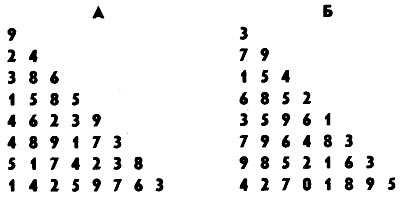 Рисунок № 2.2 Материал к методике «Запомни цифры»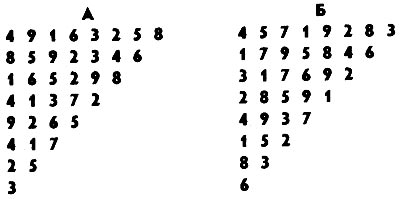 Оценка результатов:10 баллов – ребёнок правильно воспроизвёл в среднем 9 цифр8-9 баллов – ребёнок точно воспроизвёл в среднем 7-8 цифр6-7 баллов – ребёнок смог безошибочно воспроизвести в среднем 5-6 цифр4-5 баллов – ребёнок в среднем воспроизвёл 4 цифры2-3 балла – ребёнок в среднем воспроизвёл 3 цифры0-1 балл – ребёнок в среднем воспроизвёл от 0 до 2 цифр10 баллов – очень высокий.8-9 баллов – высокий.4-7 баллов – средний.2-3 балла – низкий.0-1 балл – очень низкий.В заключении определяется объём кратковременной слуховой памяти ребёнка, который численно равен полусумме максимального количества цифр в ряду, правильно воспроизведённых ребёнком в первой и во второй попытках.ПРОТОКОЛ № 1Дата исследования: 17.02.2020 г.Методика исследования: «Заучи слова» Немова Р.С.Цель исследования: изучение объёма кратковременной слуховой памятиФИ ребёнка: Кирилл С.Результаты: 6 цифр, объём кратковременной слуховой памяти соответствует среднему уровню.ПРОТОКОЛ № 2Дата исследования: 21.02.2020 г.Методика исследования: «Заучи слова» Немова Р.С.Цель исследования: изучение объёма кратковременной слуховой памятиФИ ребёнка: Матвей Т.Результаты: 4 цифры, объём кратковременной слуховой памяти соответствует среднему уровню.ПРОТОКОЛ № 3Дата исследования: 19.02.2020 г.Методика исследования: «Заучи слова» Немова Р.С.Цель исследования: изучение объёма кратковременной слуховой памятиФИ ребёнка: Стас В.Результаты: 8 цифр, объём кратковременной слуховой памяти соответствует высокому уровню.ПРОТОКОЛ № 4Дата исследования: 18.02.2020 г.Методика исследования: «Заучи слова» Немова Р.С.Цель исследования: изучение объёма кратковременной слуховой памятиФИ ребёнка: Максим Т.Результаты: 6 цифр, объём кратковременной слуховой памяти соответствует среднему уровню.ПРОТОКОЛ № 5Дата исследования: 20.02.2020 г.Методика исследования: «Заучи слова» Немова Р.С.Цель исследования: изучение объёма кратковременной слуховой памятиФИ ребёнка: Артём Н.Результаты: 7 цифр, объём кратковременной слуховой памяти соответствует высокому уровню.ПРОТОКОЛ № 6Дата исследования: 17.02.2020 г.Методика исследования: «Заучи слова» Немова Р.С.Цель исследования: изучение объёма кратковременной слуховой памятиФИ ребёнка: Никита С.Результаты: 4 цифры, объём кратковременной слуховой памяти соответствует среднему уровню.ПРОТОКОЛ № 7Дата исследования: 21.02.2020 г.Методика исследования: «Заучи слова» Немова Р.С.Цель исследования: изучение объёма кратковременной слуховой памятиФИ ребёнка: Дима В.Результаты: 5 цифр, объём кратковременной слуховой памяти соответствует среднему уровню.ПРОТОКОЛ № 8Дата исследования: 19.02.2020 г.Методика исследования: «Заучи слова» Немова Р.С.Цель исследования: изучение объёма кратковременной слуховой памятиФИ ребёнка: Сергей К.Результаты: 4 цифры, объём кратковременной слуховой памяти соответствует среднему уровню.ПРОТОКОЛ № 9Дата исследования: 18.02.2020 г.Методика исследования: «Заучи слова» Немова Р.С.Цель исследования: изучение объёма кратковременной слуховой памятиФИ ребёнка: Маша А.Результаты: 6 цифр, объём кратковременной слуховой памяти соответствует среднему уровню.ПРОТОКОЛ № 10Дата исследования: 20.02.2020 г.Методика исследования: «Заучи слова» Немова Р.С.Цель исследования: изучение объёма кратковременной слуховой памятиФИ ребёнка: Аня Д.Результаты: 6 цифр, объём кратковременной слуховой памяти соответствует среднему уровню.ПРОТОКОЛ № 11Дата исследования: 17.02.2020 г.Методика исследования: «Заучи слова» Немова Р.С.Цель исследования: изучение объёма кратковременной слуховой памятиФИ ребёнка: Полина Ц.Результаты: 3 цифры, объём кратковременной слуховой памяти соответствует низкому уровню.ПРОТОКОЛ № 12Дата исследования: 21.02.2020 г.Методика исследования: «Заучи слова» Немова Р.С.Цель исследования: изучение объёма кратковременной слуховой памятиФИ ребёнка: София Т.Результаты: 6 цифр, объём кратковременной слуховой памяти соответствует среднему уровню.ПРОТОКОЛ № 13Дата исследования: 19.02.2020 г.Методика исследования: «Заучи слова» Немова Р.С.Цель исследования: изучение объёма кратковременной слуховой памятиФИ ребёнка: Дарина Д.Результаты: 7 цифр, объём кратковременной слуховой памяти соответствует высокому уровню.ПРОТОКОЛ № 14Дата исследования: 18.02.2020 г.Методика исследования: «Заучи слова» Немова Р.С.Цель исследования: Изучение объёма кратковременной слуховой памятиФИ ребёнка: Ника Е.Результаты: 6 цифр, объём кратковременной слуховой памяти соответствует среднему уровню.ПРОТОКОЛ № 15Дата исследования: 20.02.2020 г.Методика исследования: «Заучи слова» Немова Р.С.Цель исследования: изучение объёма кратковременной слуховой памятиФИ ребёнка: Настя А.Результаты: 3 цифры, объём кратковременной слуховой памяти соответствует низкому уровню.ПРИЛОЖЕНИЕ 3Таблица 2.1 Результаты изучения объёма кратковременной слуховой памяти детей старшего дошкольного возраста по методике «Запомни цифры» (автор Немов Р.С.)ПРИЛОЖЕНИЕ 4Рекомендуемые для педагогических работников учреждения дошкольного образованияигры и упражнения на развитие кратковременной слуховой памяти«Игра с парами слов»Цель: развитие слуховой памяти у детей дошкольного возраста.Ход игры. Запишите на лист 10 пар слов, связанных между собой по смыслу, например, «стул-стол», «кошка-собака», «вилка-тарелка». Теперь следует прочитать эти слова малышу 3 раза. Обязательно выделяйте пары слов с помощью интонации, не торопитесь. Через небольшой отрезок времени называйте ребёнку первые слова из пары, в то время как он должен следом за каждым вашим словом повторять его пару. Таким образом, тренируется кратковременная память, а для развития долговременной – выполните то же упражнение спустя полчаса.«Эстафета слов»Цель: развитие слуховой памяти у детей дошкольного возраста.Ход игры. Взрослый произносит короткое предложение, ребенок повторяет его, добавляя еще одно слово. Вы делаете то же самое и т. д. Например, вы говорите: «Я рисую». Ребенок добавляет: «Я рисую в альбоме». Вы говорите: «Я хорошо рисую в альбоме». Ребенок добавляет: «Я хорошо рисую в альбоме красками». Вы говорите: «Я хорошо рисую в альбоме красками цветы». Ребенок добавляет: «Я хорошо рисую в новом альбоме красками цветы» и т. д.«Убери лишнее»Цель: развитие слуховой памяти и внимания у детей дошкольного возраста.Ход игры. Взрослый называет определенное количество слов, допустим десять, и ребенку предлагается найти и убрать из этого списка одно слово, которое является лишним. Например, яблоко, апельсин, ананас, абрикос, слива, груша, гранат, киви, клубника, банан. Из этих десяти слов нужно найти лишнее. Это клубника, так как она не является фруктом, как все остальные, клубника – ягода. «Супермаркет»Цель: развитие слуховой памяти, внимания у детей дошкольного возраста.Ход игры. Взрослый предлагает поиграть в магазин. Он отправляет ребёнка за покупками и просит его запомнить всё, что нужно купить.ПРИЛОЖЕНИЕ 5Методика «Запомни рисунки»Данная методика предназначена для определения объёма кратковременной зрительной памяти. Дети старшего дошкольного возраста в качестве стимулов получают картинки, представленные на рис. 3А. Даётся инструкция примерно следующего содержания: «На этой картинке представлены девять разных фигур. Постарайся запомнить их и затем узнать на другой картинке на рис. 3Б, которую я тебе сейчас покажу. На ней, кроме девяти ранее показанных изображений, имеется еще шесть таких, которые ты до сих пор не видел. Постарайся узнать и показать на второй картинке только те изображения, которые ты видел на первой из картинок».Время экспозиции стимульной картинки на рис. 3А составляет 30 секунд. После этого данную картинку убирают из поля зрения ребёнка и вместо неё ему показывают вторую картинку – рис. 3Б. Эксперимент продолжается до тех пор, пока ребёнок не узнает все изображения, но не дольше чем 1,5 мин.Оценка результатов:10 баллов – ребёнок узнал на картинке 3Б все 9 изображений, показанных ему на картинке 2А, затратив на это меньше 45 секунд.8-9 баллов – ребёнок узнал на картинке 3Б 7-8 изображений за время от 45 до 55 секунд.6-7 баллов – ребёнок узнал 5-6 изображений за время от 55 до 65 секунд.4-5 баллов – ребёнок узнал 3-4 изображения за время от 65 до 75 секунд.2-3 балла – ребёнок узнал 1-2 изображения за время от 75 до 85 секунд.0-1 балл – ребёнок не узнал на картинке 3Б ни одного изображения в течении 90 секунд и более.10 баллов – очень высокий.8-9 баллов – высокий.4-7 баллов - средний.2-3 балла – низкий.0-1 балл – очень низкий.Рисунок № 3. Набор фигур к методике «Запомни рисунки»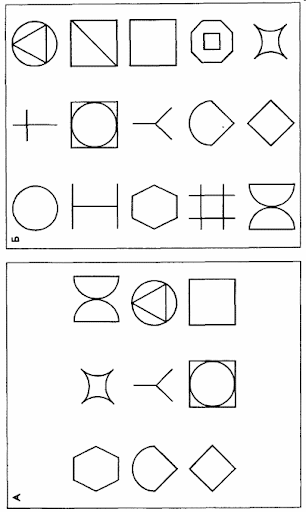 ПРОТОКОЛ № 1Дата исследования: 24.02.2020 г.Методика исследования: «Запомни рисунки» Немова Р.С.Цель исследования: изучение объёма кратковременной зрительной памятиФИ ребёнка: Кирилл С.Результаты: 9 фигур за 58 секунд, объём кратковременной зрительной памяти соответствует высокому уровню.ПРОТОКОЛ № 2Дата исследования: 26.02.2020 г.Методика исследования: «Запомни рисунки» Немова Р.С.Цель исследования: изучение объёма кратковременной зрительной памятиФИ ребёнка: Матвей Т.Результаты: 9 фигур за 59 секунд, объём кратковременной зрительной памяти соответствует высокому уровню.ПРОТОКОЛ № 3Дата исследования: 28.02.2020 г.Методика исследования: «Запомни рисунки» Немова Р.С.Цель исследования: изучение объёма кратковременной зрительной памятиФИ ребёнка: Стас В.Результаты: 9 фигур за 1,5 минуты, объём кратковременной зрительной памяти соответствует среднему уровню.ПРОТОКОЛ № 4Дата исследования: 25.02.2020 г.Методика исследования: «Запомни рисунки» Немова Р.С.Цель исследования: изучение объёма кратковременной зрительной памятиФИ ребёнка: Максим Т.Результаты: 9 фигур за 73 секунды, объём кратковременной зрительной памяти соответствует высокому уровню.ПРОТОКОЛ № 5Дата исследования: 27.02.2020 г.Методика исследования: «Запомни рисунки» Немова Р.С.Цель исследования: изучение объёма кратковременной зрительной памятиФИ ребёнка: Артём Н.Результаты: 4 фигуры за 68 секунд, объём кратковременной зрительной памяти соответствует низкому уровню.ПРОТОКОЛ № 6Дата исследования: 24.02.2020 г.Методика исследования: «Запомни рисунки» Немова Р.С.Цель исследования: изучение объёма кратковременной зрительной памятиФИ ребёнка: Никита С.Результаты: 9 фигур за 64 секунды, объём кратковременной зрительной памяти соответствует высокому уровню.ПРОТОКОЛ № 7Дата исследования: 26.02.2020 г.Методика исследования: «Запомни рисунки» Немова Р.С.Цель исследования: изучение объёма кратковременной зрительной памятиФИ ребёнка: Дима В.Результаты: 9 фигур за 79 секунд, объём кратковременной зрительной памяти соответствует среднему уровню.ПРОТОКОЛ № 8Дата исследования: 28.02.2020 г.Методика исследования: «Запомни рисунки» Немова Р.С.Цель исследования: изучение объёма кратковременной зрительной памятиФИ ребёнка: Сергей К.Результаты: 9 фигур за 77 секунд, объём кратковременной зрительной памяти соответствует высокому уровню.ПРОТОКОЛ № 9Дата исследования: 25.02.2020 г.Методика исследования: «Запомни рисунки» Немова Р.С.Цель исследования: изучение объёма кратковременной зрительной памятиФИ ребёнка: Маша А.Результаты: 8 фигур за 81 секунду, объём кратковременной зрительной памяти соответствует среднему уровню.ПРОТОКОЛ № 10Дата исследования: 27.02.2020 г.Методика исследования: «Запомни рисунки» Немова Р.С.Цель исследования: изучение объёма кратковременной зрительной памятиФИ ребёнка: Аня Д.Результаты: 9 фигур за 82 секунды, объём кратковременной зрительной памяти соответствует высокому уровню.ПРОТОКОЛ № 11Дата исследования: 24.02.2020 г.Методика исследования: «Запомни рисунки» Немова Р.С.Цель исследования: изучение объёма кратковременной зрительной памятиФИ ребёнка: Полина Ц.Результаты: 7 фигур за 1,5 минуты, объём кратковременной зрительной памяти соответствует среднему уровню.ПРОТОКОЛ № 12Дата исследования: 26.02.2020 г.Методика исследования: «Запомни рисунки» Немова Р.С.Цель исследования: изучение объёма кратковременной зрительной памятиФИ ребёнка: София Т.Результаты: 5 фигур за 1,5 минуты, объём кратковременной зрительной памяти соответствует низкому уровню.ПРОТОКОЛ № 13Дата исследования: 28.02.2020 г.Методика исследования: «Запомни рисунки» Немова Р.С.Цель исследования: изучение объёма кратковременной зрительной памятиФИ ребёнка: Дарина Д.Результаты: 9 фигур за 92 секунды, объём кратковременной зрительной памяти соответствует среднему уровню.ПРОТОКОЛ № 14Дата исследования: 25.02.2020 г.Методика исследования: «Запомни рисунки» Немова Р.С.Цель исследования: изучение объёма кратковременной зрительной памятиФИ ребёнка: Ника Е.Результаты: 9 фигур 54 секунды, объём кратковременной зрительной памяти соответствует высокому уровню.ПРОТОКОЛ № 15Дата исследования: 27.02.2020 г.Методика исследования: «Запомни рисунки» Немова Р.С.Цель исследования: изучение объёма кратковременной зрительной памятиФИ ребёнка: Настя А.Результаты: 3 фигуры за 84 секунды, объём кратковременной зрительной памяти соответствует очень низкому уровню.ПРИЛОЖЕНИЕ 6Таблица 2.2 Результаты изучения объёма кратковременной зрительной памяти детей старшего дошкольного возраста по методике «Запомни рисунки» (автор Немов Р.С.)ПРИЛОЖЕНИЕ 7Рекомендуемые для педагогических работников учреждения дошкольного образованияигры и упражнения на развитие кратковременной зрительной памяти«Прогулка в картинках»Цель: развитие зрительной памяти, внимания, восприятия и воображения детей дошкольного возраста.Ход игры. Во время прогулки на улице обращайте внимание ребёнка на дорожные знаки, рекламные щиты, витрины магазинов, побеседуйте с ребёнком о том, зачем это всё нужно.По возвращении домой попросите ребёнка нарисовать то, что запомнил. На каждой прогулке ребёнок с помощью взрослых может узнать для себя что-то новое. Эту игру можно проводить регулярно, знакомя ребёнка с деревьями, цветами и др.«Разрезанные картинки»Цель: развитие зрительной памяти, восприятия.Для проведения игры следует использовать 2 картинки. Одна целая, другая - разрезанная по линиям. Ход игры. Предложите ребёнку собрать картинку, используя образец. Затем образец нужно убрать, а ребёнка попросить собрать картинку по памяти.«Какой игрушки не хватает?»Цель: развитие зрительной памяти и внимания детей дошкольного возраста.Ход игры. Поставьте перед ребёнком на 15-20 секунд 5 игрушек. Затем попросите ребёнка отвернуться и уберите одну игрушку. Спросите ребёнка «Какой игрушки не хватает?».Игру можно усложнить:- увеличив количество игрушек;- ничего не убирая, только менять игрушки местами.Игра будет восприниматься ребёнком как новая, если брать другой набор игрушек. «Попробуй, повтори!»Цель: развитие зрительной памяти и внимания детей дошкольного возраста.Ход игры. Берем счетные палочки. Взрослый выкладывает из них определенную композицию и даёт время ребёнку её запомнить. Затем малыш повторяет эту композицию со своими счетными палочками. Можно поменяться ролями. ПРИЛОЖЕНИЕ 8Методика «Выучи слова»С помощью данной методики определяется динамика процесса заучивания.Ребёнок получает задание за несколько попыток выучить наизусть и безошибочно воспроизвести ряд, состоящий из 12 слов:дерево, кукла, вилка, цветок,телефон, стакан, птица, пальто,лампочка, картинка, человек, книга.Запоминание ряда производится следующим образом. После каждого очередного его прослушивания ребёнок пытается воспроизвести весь ряд. Экспериментатор отмечает количество слов, которое ребёнок во время данной попытки вспомнил и назвал правильно, и вновь зачитывает тот же самый ряд. И так 6 раз подряд, пока не будут получены результаты воспроизведения ряда за 6 попыток.Оценка результатов:10 баллов – ребенок запомнил и безошибочно воспроизвел все 12 слов за 6 или меньше попыток.8-9 баллов – ребенок запомнил и безошибочно воспроизвел за 6 попыток 10-11 слов.6-7 баллов – ребенок запомнил и безошибочно воспроизвел за 6 попыток 8-9 слов.4-5 баллов – ребенок запомнил и безошибочно воспроизвел за 6 попыток 4-5 слов.2-3 балла – ребенок запомнил и безошибочно воспроизвел за 6 попыток 4-5 слов.0-1 балл – ребенок запомнил и безошибочно воспроизвел за 6 попыток не более 3 слов.10 баллов – очень высокий.8-9 баллов – высокий.4-7 баллов – средний.2-3 балла – низкий.0-1 балл – очень низкий.ПРОТОКОЛ № 1Дата исследования: 02.03.2020 г.Методика исследования: «Выучи слова» Немова Р.С.Цель исследования: изучение динамики процесса заучиванияФИ ребёнка: Кирилл С.Результаты: 12 слов за 4 попытки, динамика процесса заучивания соответствует очень высокому уровню.ПРОТОКОЛ № 2Дата исследования: 04.03.2020 г.Методика исследования: «Выучи слова» Немова Р.С.Цель исследования: изучение динамики процесса заучиванияФИ ребёнка: Матвей Т.Результаты: 12 слов за 5 попыток, динамика процесса заучивания соответствует очень высокому уровню.ПРОТОКОЛ № 3Дата исследования: 06.03.2020 г.Методика исследования: «Выучи слова» Немова Р.С.Цель исследования: изучение динамики процесса заучиванияФИ ребёнка: Стас В.Результаты: 12 слов за 4 попытки, динамика процесса заучивания соответствует очень высокому уровню.ПРОТОКОЛ № 4Дата исследования: 03.03.2020 г.Методика исследования: «Выучи слова» Немова Р.С.Цель исследования: изучение динамики процесса заучиванияФИ ребёнка: Максим Т.Результаты: 12 слов за 6 попыток, динамика процесса заучивания соответствует очень высокому уровню.ПРОТОКОЛ № 5Дата исследования: 05.03.2020 г.Методика исследования: «Выучи слова» Немова Р.С.Цель исследования: изучение динамики процесса заучиванияФИ ребёнка: Артём Н.Результаты: 11 слов за 6 попыток, динамика процесса заучивания соответствует очень высокому уровню.ПРОТОКОЛ № 6Дата исследования: 02.03.2020 г.Методика исследования: «Выучи слова» Немова Р.С.Цель исследования: изучение динамики процесса заучиванияФИ ребёнка: Никита С.Результаты: 9 слов за 6 попыток, динамика процесса заучивания соответствует среднему уровню.ПРОТОКОЛ № 7Дата исследования: 04.03.2020 г.Методика исследования: «Выучи слова» Немова Р.С.Цель исследования: изучение динамики процесса заучиванияФИ ребёнка: Дима В.Результаты: 12 слов за 4 попытки, динамика процесса заучивания соответствует очень высокому уровню.ПРОТОКОЛ № 8Дата исследования: 06.03.2020 г.Методика исследования: «Выучи слова» Немова Р.С.Цель исследования: изучение динамики процесса заучиванияФИ ребёнка: Сергей К.Результаты: 12 слов за 5 попыток, динамика процесса заучивания соответствует очень высокому уровню.ПРОТОКОЛ № 9Дата исследования: 03.03.2020 г.Методика исследования: «Выучи слова» Немова Р.С.Цель исследования: изучение динамики процесса заучиванияФИ ребёнка: Маша А.Результаты: 11 слов за 6 попыток, динамика процесса заучивания соответствует высокому уровню.ПРОТОКОЛ № 10Дата исследования: 05.03.2020 г.Методика исследования: «Выучи слова» Немова Р.С.Цель исследования: изучение динамики процесса заучиванияФИ ребёнка: Аня Д.Результаты: 12 слов за 5 попыток, динамика процесса заучивания соответствует очень высокому уровню.ПРОТОКОЛ № 11Дата исследования: 02.03.2020 г.Методика исследования: «Выучи слова» Немова Р.С.Цель исследования: изучение динамики процесса заучиванияФИ ребёнка: Полина Ц.Результаты: 10 слов за 6 попыток, динамика процесса заучивания соответствует высокому уровню.ПРОТОКОЛ № 12Дата исследования: 04.03.2020 г.Методика исследования: «Выучи слова» Немова Р.С.Цель исследования: изучение динамики процесса заучиванияФИ ребёнка: София Т.Результаты: 9 слов за 6 попыток, динамика процесса заучивания соответствует среднему уровню.ПРОТОКОЛ № 13Дата исследования: 06.03.2020 г.Методика исследования: «Выучи слова» Немова Р.С.Цель исследования: изучение динамики процесса заучиванияФИ ребёнка: Дарина Д.Результаты: 12 слов за 5 попыток, динамика процесса заучивания соответствует очень высокому уровню.ПРОТОКОЛ № 14Дата исследования: 03.03.2020 г.Методика исследования: «Выучи слова» Немова Р.С.Цель исследования: изучение динамики процесса заучиванияФИ ребёнка: Ника Е.Результаты: 11 слов за 5 попыток, динамика процесса заучивания соответствует высокому уровню.ПРОТОКОЛ № 15Дата исследования: 05.03.2020 г.Методика исследования: «Выучи слова» Немова Р.С.Цель исследования: изучение динамики процесса заучиванияФИ ребёнка: Настя А.Результаты: 10 слов за 6 попыток, динамика процесса заучивания соответствует высокому уровню.ПРИЛОЖЕНИЕ 9Таблица 2.3 Результаты изучения динамики процесса заучивания у детей старшего дошкольного возраста по методике «Выучи слова» (автор Немов Р.С.).ПРИЛОЖЕНИЕ 10Рекомендации для педагогов учреждения дошкольного образования и родителей по развитию различных видов памяти у детей дошкольного возраста1. Обратите внимание на сильные стороны памяти ребёнка, что он  лучше всего запоминает: то, что видит – зрительная память, то, что слышит – слуховая память, или у него лучше развита двигательная память.2. Обратите особое внимание на слабые стороны памяти ребёнка. Организуйте запоминание разными способами, чередуйте их, чтобы развивать ослабленный тип памяти.3. Интерес во многом обусловливает успешность заучивания. Отсутствие интереса, как правило, в отсутствии намерения выучить материал и делает бесполезными всякие стремления достигнуть усвоения.4. Первым условием успешного припоминания является запоминание нужного материала. Поскольку процесс вспоминания обычно происходит не сразу после запоминания, спустя некоторое время, важно, чтобы запоминаемый материал сохранился, не исчез из памяти.5. Для того, чтобы лучше запомнить материал наизусть необходима установка, внутреннее намерение на прочное усвоение.6. Материал должен быть осмысленным.7. После каждого прочтения стараться припомнить всё, что возможно.8. К материалу, который необходимо запомнить, надо возвращаться несколько раз.9. Материал делить по смыслу: самое главное и не самое главное.10. При заучивании наизусть большую роль играет повторение. Повторять заучивание стихотворения хорошо перед сном, отдых головного мозга содействует лучшему усвоению знаний.11. Чтобы выучить наизусть довольно длинный отрывок, необходимо применять так называемый комбинированный способ. Он состоит в том, что сначала заучиваются на память отдельные части материала (несколько строк), а затем заучивается материал целиком.12. Самостоятельное составление всевозможных схем, таблиц, рисунков, планов. Чтобы их придумать, необходимо дополнительно осмыслить материал, вскрыть логическую структуру запоминаемого материала.13. Чередовать запоминание с другими видами деятельности.ПРИЛОЖЕНИЕ 11Рекомендации по психокоррекции и развитию различных видов памяти детей дошкольного возраста, разработанные психологом И.В. Дубровиной.Для развития образной памяти необходимо организовать работу ребёнка по образцу, которую необходимо осуществлять по следующим этапам: сначала ребёнок работает с постоянной зрительной опорой на образец, затем время рассматривания образца сокращается до 15-20 секунд (в зависимости от сложности предлагаемой работы), но так, чтобы ребёнок успел рассмотреть и запечатлеть образец. Это упражнение целесообразно проводить на таких видах деятельности, как рисование, лепка, работа с конструктором, рисование узоров по клеточкам. Дети старшего дошкольного возраста всегда с удовольствием выполняют задания следующего типа: на определенное ограниченное время предъявляют какую-либо сюжетную картинку, содержание которой дети должны детально изучить и потом воспроизвести по памяти. Затем предъявляют схожую картинку, в которой недостает каких-то деталей или, напротив, появляются лишние изображения. Эти отличия и должны уловить дети.Для развития словесно-логической памяти целесообразно использовать упражнения, приведенные выше для развития образной памяти, но с применением вместо наглядного образца словесного описания или инструкции предлагаемой деятельности. Например, вы просите ребёнка выполнить с помощью конструктора предложенное задание без обращения к образцу, а по памяти;  воспроизвести какой-либо рисунок по словесному описанию и т.д.Основой  словесно-логической памяти является использование мыслительных процессов в качестве опоры, средства запоминания. Такая память основана на понимании. В качестве мыслительных приёмов запоминания могут быть использованы: смысловые соотнесение, классификация, выделение смысловых опор и составление плана и др.Процесс развития словесно-логической памяти у детей старшего дошкольного возраста должен быть специально организован, поскольку в подавляющем большинстве дети этого возраста самостоятельно (без специального обучения) не используют приёмы смысловой обработки материала и с целью запоминания прибегают к испытанному средству – механическому повторению.Для развития словесно-логической памяти рекомендуется использовать следующее упражнение: взрослый читает ребёнку набор слов (10-15), которые можно разбить на группы по различным признакам (посуда, одежда, животные и т.д.). Затем взрослый просит назвать слова, которые он запомнил. Характер воспроизведения будет свидетельствовать о том, насколько сформированы у ребёнка механизмы обобщения, являющиеся базой для развития словесно-логической памяти. Если взрослый обнаружил, что ребёнок не сумел выделить смысловые группировки в называемых словах, а старается запомнить механически, можно ему объяснить и показать, что для запоминания целесообразно объединять слова в группы по смыслу. Вскоре он сам убедится, что так запоминать легче. Усложняя задание, можно заменить отдельные предметы для запоминания каким-либо рассказом с четко выделенными смысловыми блоками. Если ребёнок старшего дошкольного возраста не уловил последовательности событий и связь между ними, ему нужно помочь, показав на примере, как можно запомнит сюжет с опорой на смысловые компоненты. Для облегчения запоминания смысловых блоков можно использовать простые, схематические рисунки-памятки.Для развития двигательной памяти взрослый с ребёнком может поиграть в игру «Слушай и исполняй». В этой игре взрослый называет вслух несколько движений, не показывая их. Задача ребёнка проделать движения в той последовательности, в какой они были заданы.Для развития эмоциональной памяти  И. В. Дубровина предлагает использовать такую игру как «Снежки». Ребёнку старшего дошкольного возраста предлагается мысленно поиграть в снежки. Взрослый предлагает представить снег, вспомнить какого он цвета и как хрустит под ногами, уточняет с чем можно сравнит снег в ясный зимний солнечный день. После данной беседы взрослый предлагает мысленно слепить из снега снежки, а затем уточняет, что ребёнок чувствует в данный момент [21].ПРИЛОЖЕНИЕ 12Рекомендации по психокоррекции и развитию различных видов памяти детей дошкольного возраста, разработанные психологом Л.В. Черемошкиной.Л.В. Черемошкина предлагает следующие  развивающие игры на развитии и коррекцию различных видов памяти детей старшего дошкольного возраста [27].«Вспомни фигуры»Цель: развивать образную память у детей старшего дошкольного возраста.Ход игры: Ребёнку предлагается внимательно посмотреть на маленькую таблицу и запомнить все фигурки, которые на ней нарисованы. А затем на большой таблице зачеркнуть карандашом те фигуры, которые он видел на маленькой таблице.«Пары картинок»Цель: развивать словесно-логическую память.Ход игры: Взрослый подбирает 5 пар картинок, связанных друг с другом по смыслу. Раскладывает их попарно перед ребёнком в два ряда. Через 1 минуту картинки из правого ряда убираются. Ребёнок смотрит на картинки левого ряда и называет картинки из правого ряды.«Делай, как я»Цель: развивать двигательную память у детей старшего дошкольного возраста.Ход игры: Взрослый становится за спиной ребёнка и проделывает несколько манипуляций с его телом – поднимает его руки, разводит в стороны, поднимает ногу и т.д., а потом просит ребёнка повторить эти движения.«Плохое и хорошее»Цель: развивать эмоциональную память.Ход игры: для игры нужны картинки, вызывающие положительные и отрицательные эмоции. Взрослый поочерёдно показывает ребёнку картинки, вызывающие положительные и отрицательные эмоции. Ребёнок должен вспомнить и показать, рассказать чувства, которые возникли у него при виде этих картинок. При рассказе об отрицательных эмоциях нужно спросить у ребёнка, как можно помочь тому, кто изображён на картинке.№ п/пИмя ребенкаВозрастПол1Кирилл С.6,5м2Матвей Т.6,5м3Стас В.6,3м4Максим Т.6,7м5Артем Н.6,4м6Никита С.6,2м7Дима В.6,4м8Сергей К.6,9м9Маша А.6,3ж10Аня Д.6,9ж11Полина Ц.6,8ж12София Т.6,4ж13Дарина Д.6,7ж14Ника Е.6,8ж15Настя А.6,5ж№ФИ ребёнкаОбъём кратковременной слуховой памятиОсобенности поведения1Кирилл С.Средний уровень:воспроизвёл 6 цифрПри проведении исследования не отвлекался, был спокоен и сосредоточен на задании2Матвей Т.Средний уровень:воспроизвёл 4 цифрыПеред выполнением задания наблюдалось небольшое волнение3Стас В.Высокий уровень: воспроизвёл 8 цифрИнструкцию слушал внимательно, выполнял задание медленно, но не останавливался, пока не назвал 8 цифр4Максим Т.Средний уровень: воспроизвёл 6 цифрПри проведении исследования вёл себя спокойно, был сосредоточен на задании5Артём Н.Высокий уровень: воспроизвёл 7 цифрИнструкцию выслушал молча, а после вопроса «Ты понял, что нужно делать?», махнул головой6Никита С.Средний уровень:воспроизвёл 4 цифрыИнструкцию выслушал внимательно7Дима В.Средний уровень:воспроизвёл 5 цифрПосле выполнения задания было заметно, что Дима В. устал8Сергей К.Средний уровень: воспроизвёл 4 цифрыПри проведении исследования не отвлекался. Инструкцию выслушал внимательно9Маша А.Средний уровень: воспроизвела 6 цифрВо время выполнения задания наблюдалось небольшое волнение10Аня Д.Средний уровень: воспроизвела 6 цифрИнструкцию прослушала с интересом 11Полина Ц.Низкий уровень: воспроизвела 3 цифрыПостоянно отвлекалась, была невнимательна, часто делала глубокие вдохи и выдохи12София Т.Средний уровень: воспроизвела 6 цифрИнструкцию слушала внимательно и спокойно. После выполнения задания сказала, что чуть-чуть устала13Дарина Д.Высокий уровень: воспроизвела 7 цифрИнструкцию выслушала внимательно. При проведении исследования не отвлекалась14Ника Е.Средний уровень: воспроизвела 6 цифрПеред выполнением задания наблюдалось небольшое волнение15Настя А.Низкий уровень: воспроизвела 3 цифрыПри проведении исследования постоянно вертелась, отвлекалась, пыталась рассматривать предметы ближайшего окружения, сосредоточилась только после замечания взрослого№ФИ ребёнкаОбъём кратковременной зрительной памятиОсобенности поведения1Кирилл С.Высокий уровень:9 фигур за 58 секундИнструкцию выслушал внимательно. При проведении исследования не отвлекался2Матвей Т.Высокий уровень:9 фигур за 59 секундПосле первой экспозиции через 4 секунды попросил снова показать первую картинку3Стас В.Средний уровень: 9 фигур за 1,5 минутыИнструкцию выслушал внимательно. Выполнял задание медленно, но не останавливалась, пока не назвал все 9 фигур4Максим Т.Высокий уровень:9 фигур за 73 секундИнструкцию выслушал внимательно, сосредоточено5Артём Н.Низкий уровень:4 фигуры за 68 секундПостоянно отвлекался, был невнимателен, часто делал глубокие вдохи и выдохи6Никита С.Высокий уровень:9 фигур за 64 секундыИнструкцию выслушал молча, а после вопроса «Ты понял, что нужно делать?», просто махнул головой7Дима В.Средний уровень:9 фигур за 79 секундИнструкцию выслушал спокойно, а после первой 30 секундной экспозиции попытался рукой задержать картинку 2А8Сергей К.Высокий уровень:9 фигур за 77 секундПеред выполнением задания наблюдалось небольшое волнение 9Маша А.Средний уровень:8 фигур за 81 секундуИнструкцию слушала внимательно и спокойно. После выполнения задания сказала, что чуть-чуть устала10Аня Д.Высокий уровень:9 фигур за 82 секундыСлушала инструкцию внимательно11Полина Ц.Средний уровень:7 фигур за 1,5 минутыИнструкцию слушала сосредоточено, но стимульный материал показывался 4 раза12София Т.Низкий уровень:5 фигур за 97 секундПри проведении исследования постоянно вертелась, отвлекалась, пыталась рассматривать предметы ближайшего окружения, сосредоточилась только после замечания взрослого13Дарина Д.Средний уровень:9 фигур за 92 секундыИнструкцию слушала внимательно, выполняла задание медленно, но не останавливалась, пока не назвала все 9 фигур14Ника Е.Высокий уровень:9 фигур за 54 секундыИнструкцию слушала внимательно и спокойно.15Настя А.Очень низкий уровень:3 фигуры за 84 секундНикак не могла запомнить все изображения, просила показать рисунок ещё и ещё раз№ФИ ребёнкаДинамика процесса заучиванияОсобенности поведения1Кирилл С.Очень высокий уровень:12 слов за 4 попыткиИнструкцию выслушал спокойно2Матвей Т.Очень высокий уровень:12 слов за 5 попытокВо время проведения исследования вёл себя уверенно, спокойно.  Задание выполнял с интересом3Стас В.Очень высокий уровень:12 слов за 4 попыткиПри проведении исследования не отвлекался4Максим Т.Очень высокий уровень:12 слов за 6 попытокИнструкцию выслушал внимательно. Выполнял задание медленно, но не останавливалась, пока не назвал все 12 слов5Артём Н.Высокий уровень:11 слов за 6 попытокПосле выполнения задания сказал, что чуть-чуть устал6Никита С.Средний уровень:9 слов за 6 попытокПеред выполнением задания наблюдалось небольшое волнение7Дима В.Очень высокий уровень:12 слов за 4 попыткиИнструкцию выслушал молча, а после вопроса «Ты понял, что нужно делать?», просто махнул головой8Сергей К.Очень высокий уровень:12 слов за 5 попытокИнструкцию слушал сосредоточено, во время проведения исследования наблюдалось небольшое волнение 9Маша А.Высокий уровень:11 слов за 6 попытокИнструкцию выслушала внимательно. При проведении исследования не отвлекалась10Аня Д.Очень высокий уровень:12 слов за 5 попытокИнструкцию выслушал внимательно11Полина Ц.Высокий уровень:10 слов за 6 попытокВо время проведения исследования вела себя уверенно, спокойно 12София Т.Средний уровень:9 слов за 6 попытокПеред выполнением задания наблюдалось небольшое волнение13Дарина Д.Очень высокий уровень:12 слов за 5 попытокИнструкцию выслушала молча. Во время проведения исследования была сосредоточена, задание выполняла медленно 14Ника Е.Высокий уровень:11 слов за 6 попытокПри проведении исследования не отвлекалась15Настя А.Высокий уровень:10 слов за 6 попытокВо время проведения исследования вела себя спокойно, не волновалась. Задание выполняла с интересом